Publicado en Madrid el 29/11/2023 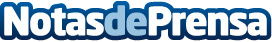 Balneario de Mondariz, anfitrión de las villas termales europeas en "The Thermal Heritage Day"Un evento que contó con la presencia de representantes de Bath en Inglaterra, Budapest, Spa en Bélgica, Vichy en Francia y Caldas da Raiña en Portugal, así como las demás termas incluidas en la Asociación Europea de Ciudades Históricas Termales, EHTTADatos de contacto:Amalia GallegoDirectora de Comunicación678721363Nota de prensa publicada en: https://www.notasdeprensa.es/balneario-de-mondariz-anfitrion-de-las-villas_1 Categorias: Nacional Sociedad Galicia Turismo Bienestar http://www.notasdeprensa.es